							УТВЕРЖДАЮДолжность 						(подпись) 					Фамилия И. О. 					Дата утверждения: "____" ________20_ г. 													МП ОТЧЕТпо самооценке деятельности (название организации), представляемый на конкурс на соискание Премий Правительства Республики Башкортостанв области качества 2019 года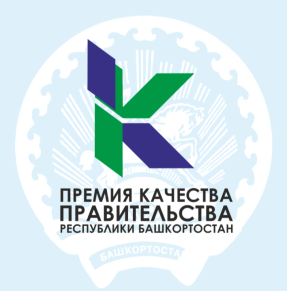 населенный пункт2019СОДЕРЖАНИЕ1 Краткая характеристика 2 Структурная схема3 Описание деятельности и ее результатов1 Краткая характеристика1.1 Общие сведенияДата регистрацииОбщая численность персоналаОсновные этапы организационного развитияФорма собственности Основные виды выпускаемой продукции и/или оказываемых услугОсновные требования к качеству продукции и/или услугПочтовый адрес Официальный сайт1.2 Ключевая информация и прочие сведения, представляющие важность для конкурсанта1.2.1 Вызовы и Стратегия организацииВидениеКлючевые цели и стратегииSWOT-анализКонкурентные преимуществаКлючевые бизнес целиКритические факторы успеха1.2.2 Рынки, Предложения и ПотребителиТекущие и будущие рынки: описание и цифрыТекущие и будущие сегменты потребителей Конкуренты (текущие и потенциальные)Текущие и будущие предложения сегментов продукции и услуг: описание, прогнозы и цифры 1.2.3 Операции, Партнеры и ПоставщикиКлючевые ресурсы и активыКлючевые партнеры и поставщикиВлияние общества на организацию и ожидания от его членов 2 Структурная схема (структура менеджмента и деятельности)Структура управления (организационная структура и структура процессов, при наличии)ЦенностиКлючевые собранияУправление эффективностью (проекты направленные на повышение эффективности системы менеджмента и процессов организации)3 Описание деятельности и ее результатов1. Лидирующая роль руководства1а. Определение руководителями предназначения конкурсанта, стратегии его развития, ценностей и этических норм, демонстрация на личных примерах своей приверженности культуре качестваОписание подходов по составляющей критерия** – Здесь и далее при описании Подходов (форм и методов работы) по критериям группы "Возможности" 1-5, следует: – раскрыть подходы и обосновать их применение (почему применяются именно представленные подходы, а не другие);– показать, насколько системно (комплексно) и полно применяются подходы: в вертикальном разрезе – по уровням управления, в горизонтальном – по подразделениям и областям деятельности, каким образом разные подходы связаны между собой– описать, как для совершенствования деятельности осуществляются инновации и перемены на основе использования результатов измерений, изучения лучшей соответствующей  практики                 и творчества персонала (показать опыт каких организаций изучался для внедрения подходов                        и улучшения работы, как подходы менялись со временем, каким образом анализируется результативность и эффективность подходов, с помощью каких показателей, критериев                              и методов).В качестве примеров Подходов рекомендуется использовать описание Критериев группы "Возможности" 1-5 в Положении о проведении самооценки по модели конкурса на соискание премий Правительства Российской Федерации в области качества или в Модели Совершенства EFQM                 (для получения направьте запрос на адрес expertrb@bk.ru).1б. Участие руководителей в деятельности, обеспечивающей разработку, внедрение и постоянное совершенствование системы менеджмента конкурсанта**** – здесь и далее составляющие критерия, отмеченные знаком "*", не применяются для оценки конкурсантов с численностью персонала не более 250 человек. При этом, для организаций желающих в дальнейшем продолжить участие в Конкурсе на соискание Премий Правительства РФ в области качества или в системе признания EFQM, следует учитывать, что в них учитываются все критерии для всех организаций вне зависимости от их численности.1в. Участие руководителей в работе с потребителями, партнерами и представителями обществаОписание подходов по составляющей критерия1г. Мотивация, поддержка и поощрение руководителями персонала конкурсанта*Описание подходов по составляющей критерия1д. Определение и поддержка руководителями перемен в организации конкурсантаОписание подходов по составляющей критерия2. Политика и стратегия в области качества 2а. Определение существующих и будущих потребностей и ожиданий заинтересованных сторон для разработки политики и стратегии конкурсантаОписание подходов по составляющей критерия2б. Использование информации, полученной в результате измерений, исследований, познавательной и творческой деятельности, для разработки политики и стратегии конкурсанта*Описание подходов по составляющей критерия2в. Разработка, анализ и актуализация политики и стратегии конкурсантаОписание подходов по составляющей критерия2г. Развертывание и доведение до сведения персонала политики и стратегии конкурсанта в рамках структуры ключевых процессов3. Персонал 3а. Планирование, обеспечение и улучшение работы с персоналомОписание подходов по составляющей критерия3б. Определение, развитие и поддержка знаний и компетентности персонала*Описание подходов по составляющей критерия3в. Вовлечение персонала в деятельность по реализации политики и стратегии конкурсанта и наделение персонала полномочиями*Описание подходов по составляющей критерия3г. Общение персонала в организации конкурсантаОписание подходов по составляющей критерия3д. Поощрение персонала и забота о нем*4. Партнерство и ресурсы4а. Партнеры и поставщикиОписание подходов по составляющей критерия4б. Финансовые ресурсыОписание подходов по составляющей критерия4в. Инфраструктура и материальные ресурсыОписание подходов по составляющей критерия4г. Технологии*Описание подходов по составляющей критерия4д. Информация и знания*Описание подходов по составляющей критерия5. Процессы5а. Систематическое проектирование и менеджмент процессовОписание подходов по составляющей критерия5б. Проектирование и разработка продукции и услуг на основе ожиданий потребителейОписание подходов по составляющей критерия5в. Продвижение продукции и услуг на рынокОписание подходов по составляющей критерия5г. Производство, поставка и последующее обслуживание продукции и услугОписание подходов по составляющей критерия5д. Менеджмент и улучшение взаимоотношений с потребителями*Описание подходов по составляющей критерия6. Удовлетворенность потребителей качеством продукции или услуг 6а. Показатели восприятия потребителями качества продукции и услуг конкурсанта(ПОКАЗАТЕЛИ ПРЯМОГО ГОЛОСА ПОТЕБИТЕЛЯ)Представление показателей в графическом или табличном виде.Краткие комментарии к показателям****** – Здесь и далее при описании Результатов по критериям 6-9, следует:– раскрыть показатели охватывающие полно и точно различные направления деятельности (полнота охвата показателями различных групп заинтересованных сторон, процессов, видов продукции и т.п., однозначность трактовки значений показателей);– показать динамику значений показателей за последние 3-5 лет в сравнении с планируемыми (целевыми) значениями (уровень показателей в сравнении с целевыми значениями, основанными на стратегии);– привести сравнения значений показателей с аналогичными показателями других организаций, с показателями по отрасли, по региону и т.п.В качестве примеров Показателей рекомендуется использовать описание Критериев группы "Результаты" 6-9 в Положении о проведении самооценки по модели конкурса на соискание Премий Правительства Российской Федерации в области качества или в Модели Совершенства EFQM (для получения направьте запрос на адрес expertrb@bk.ru).6б. Показатели работы конкурсанта по повышению удовлетворенности потребителейПредставление показателей в графическом или табличном виде.Краткие комментарии к показателям.7. Удовлетворенность персонала7а. Показатели восприятия персоналом своей работы в организации конкурсанта(ПОКАЗАТЕЛИ ПРЯМОГО ГОЛОСА ПЕРСОНАЛА)Представление показателей в графическом или табличном виде.Краткие комментарии к показателям.7б.◦Показатели работы конкурсанта по повышению удовлетворенности персоналаПредставление показателей в графическом или табличном виде.Краткие комментарии к показателям.8. Влияние конкурсанта на общество8а. Показатели восприятия обществом деятельности конкурсанта(ПОКАЗАТЕЛИ ПРЯМОГО ГОЛОСА ОБЩЕСТВА)Представление показателей в графическом или табличном виде.Краткие комментарии к показателям.8б.◦Показатели работы конкурсанта по повышению удовлетворенности обществаПредставление показателей в графическом или табличном виде.Краткие комментарии к показателям.9. Результаты работы конкурсанта9а. Финансовые показатели работы конкурсантаПредставление показателей в графическом или табличном виде.Краткие комментарии к показателям.9б. Качество продукции и услуг и другие результаты работы конкурсантаПредставление показателей в графическом или табличном виде.Краткие комментарии к показателям.